INTERNATIONAL AGREEMENTS PERMANENT MOBILTY CALL 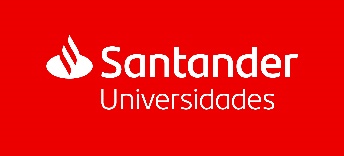 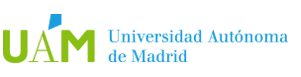 APPLICATION FORM FOREIGN INSTITUTIONS FACULTY MEMBERSI guarantee that all data contained in this application is true.Date [day] of [month]  of [year]THE FOLLOWING DOCUMENTS MUST BE ATTACHED ALONG WITH THIS APPLICATION:1.- Formal authorization from the Home Institution (original letter or e-mail)2.- Report of the activities to be performed.3.-Timetable/AgendaAPPLICANT INFORMATIONAPPLICANT INFORMATIONAPPLICANT INFORMATIONAPPLICANT INFORMATIONSurname:Name:Professional Category:NIF/Passport:HOME INSTITUTION’s INFORMATION HOME INSTITUTION’s INFORMATION HOME INSTITUTION’s INFORMATION HOME INSTITUTION’s INFORMATION Home Institution (Full Name):Home Institution (Full Name):Home Institution (Full Name):Home Institution (Full Name):Faculty/Department DivisionFaculty/Department DivisionFaculty/Department DivisionE-Mail Address:E-Mail Address:E-Mail Address:Telephone:Telephone:Telephone:DETAILED  DESCRIPTION  VISIT/ACTIVITYDETAILED  DESCRIPTION  VISIT/ACTIVITYDETAILED  DESCRIPTION  VISIT/ACTIVITYDETAILED  DESCRIPTION  VISIT/ACTIVITYMain Purpose:Main Purpose:Main Purpose:Academic/Scientific Interest for Department/Research Group/Knowledge Area at UAM:Academic/Scientific Interest for Department/Research Group/Knowledge Area at UAM:Academic/Scientific Interest for Department/Research Group/Knowledge Area at UAM:Previous cooperation/projects/results summary, if any:Previous cooperation/projects/results summary, if any:Previous cooperation/projects/results summary, if any:UAM’S HOST CENTER/DEPATMENT  INFORMATION UAM’S HOST CENTER/DEPATMENT  INFORMATION UAM’S HOST CENTER/DEPATMENT  INFORMATION UAM’S HOST CENTER/DEPATMENT  INFORMATION UAM’S CONTACT DETAILS UAM’S CONTACT DETAILS UAM’S CONTACT DETAILS UAM’S CONTACT DETAILS Host Faculty ‘s Name:Position:Faculty/Department Division:Telephone:E-Mail Address:Expenses for which funding is requested:Stay Stay Stay Has the international agreement for this application a designated coordinator?Has the international agreement for this application a designated coordinator?Has the international agreement for this application a designated coordinator?Has the international agreement for this application a designated coordinator?NO                    YES    If so, please indicate name:  NO                    YES    If so, please indicate name:  NO                    YES    If so, please indicate name:  NO                    YES    If so, please indicate name:  Have you previously used mobility financing through this international program?Have you previously used mobility financing through this international program?Have you previously used mobility financing through this international program?Have you previously used mobility financing through this international program?NO                    YES    If so, please, indicate the year: NO                    YES    If so, please, indicate the year: NO                    YES    If so, please, indicate the year: NO                    YES    If so, please, indicate the year: Has this activity other funding sources?Has this activity other funding sources?Has this activity other funding sources?Has this activity other funding sources?NO                    YES    If so, please, indicate source (program/organization): NO                    YES    If so, please, indicate source (program/organization): NO                    YES    If so, please, indicate source (program/organization): NO                    YES    If so, please, indicate source (program/organization): Dates of the trip/visitDates of the trip/visitHost faculty at UAMHead of UAM Hosting Department Approval /Head of the administrative department hosting Signature.:      Signature.:     REPORT FROM THE COORDINATOR OF THE AGREEMENT (if designated Favourable UnfavourableComments: Signature:      